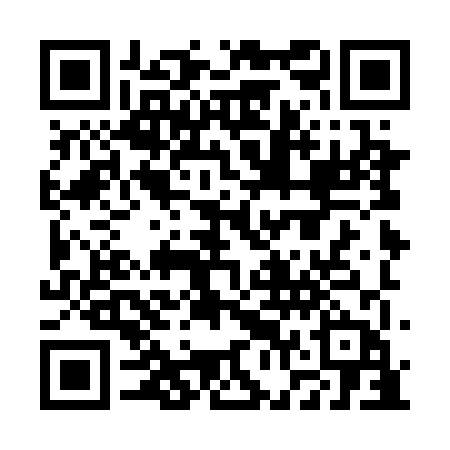 Prayer times for Upper West Pubnico, Nova Scotia, CanadaWed 1 May 2024 - Fri 31 May 2024High Latitude Method: Angle Based RulePrayer Calculation Method: Islamic Society of North AmericaAsar Calculation Method: HanafiPrayer times provided by https://www.salahtimes.comDateDayFajrSunriseDhuhrAsrMaghribIsha1Wed4:446:151:206:198:269:582Thu4:426:131:206:208:2710:003Fri4:406:121:206:218:2910:014Sat4:386:111:206:218:3010:035Sun4:366:091:206:228:3110:046Mon4:346:081:206:238:3210:067Tue4:336:071:206:238:3310:088Wed4:316:051:206:248:3410:099Thu4:296:041:206:258:3610:1110Fri4:276:031:206:258:3710:1311Sat4:266:021:206:268:3810:1412Sun4:246:011:206:278:3910:1613Mon4:236:001:206:278:4010:1714Tue4:215:591:206:288:4110:1915Wed4:195:571:206:298:4210:2116Thu4:185:561:206:298:4310:2217Fri4:165:551:206:308:4410:2418Sat4:155:541:206:308:4510:2519Sun4:135:531:206:318:4610:2720Mon4:125:531:206:328:4710:2821Tue4:115:521:206:328:4810:3022Wed4:095:511:206:338:4910:3123Thu4:085:501:206:338:5010:3324Fri4:075:491:206:348:5110:3425Sat4:055:481:206:358:5210:3626Sun4:045:481:206:358:5310:3727Mon4:035:471:206:368:5410:3928Tue4:025:461:216:368:5510:4029Wed4:015:461:216:378:5610:4130Thu4:005:451:216:378:5710:4231Fri3:595:451:216:388:5810:44